	FOA Social- og Sundhedsafdelingen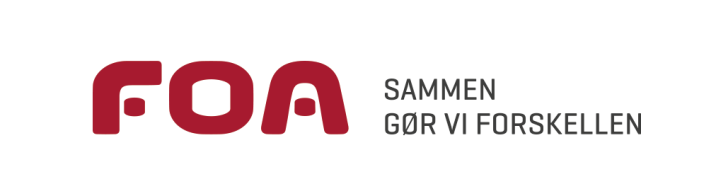 FORSLAG TIL OK17 KRAVDe vigtigste udfordringer er:I mit arbejdsliv er det vigtigt, at      Jeg ville helst ikke undvære      Det kunne blive endnu bedre i fremtiden, hvis      Jeg kunne også godt tænke mig      Navn:      Fødselsdato:      Arbejdsplads:      Mail:      Telefonnummer:      